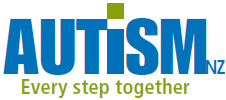 Nelson/Marlborough Branch Workshop News 2019 F.A.N.Z   Autism NZ Two Day Workshop Who: 	The Framework for Autism in New Zealand is specifically designed for anyone who is involved with a child or adult on the Autism Spectrum and wants some understanding and practical strategies to enhance the lives and maximize the learning opportunities of those individuals. This is a two-day introductory programme that enables participants to create a framework for understanding and supporting a person on the Autism Spectrum.Registration: Online at www.autismnz.org.nz or for more information please contact the Branch. Autism New Zealand Nelson/Marlborough, Room 4, 159 Hardy Street, Nelson 7010Phone: 03 539 0285 Mob 021 242 3846. Email nelson.marlborough@autismnz.org.nzWhen: 9.30am - 3.30pm on Wednesday 21 August & Thursday 22 August 2019Where: To be advised upon registration (Richmond) Costs: Family/Whanau/caregivers $ 50 per person  Professional $175 per person